JAK2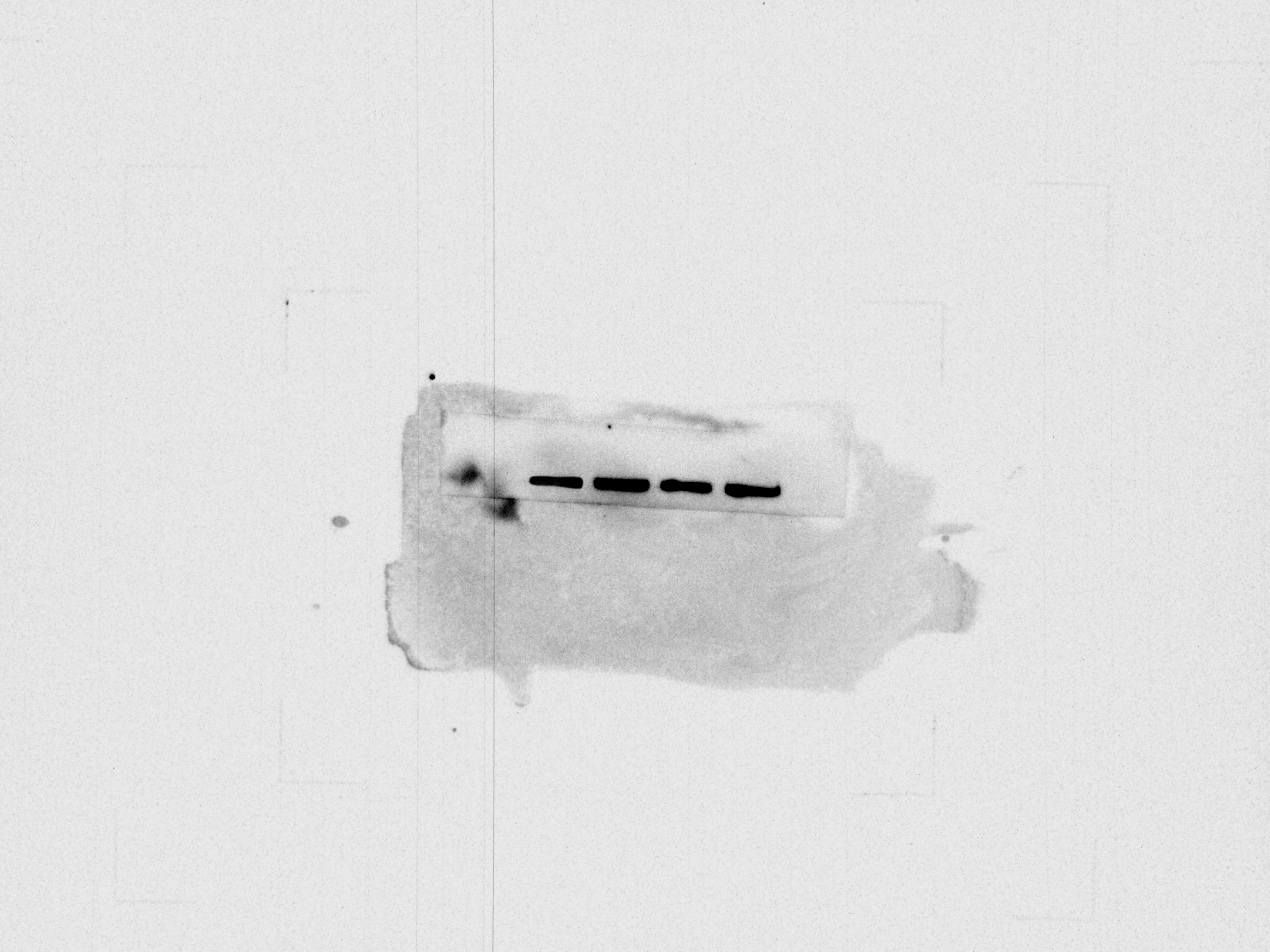 p-JAK2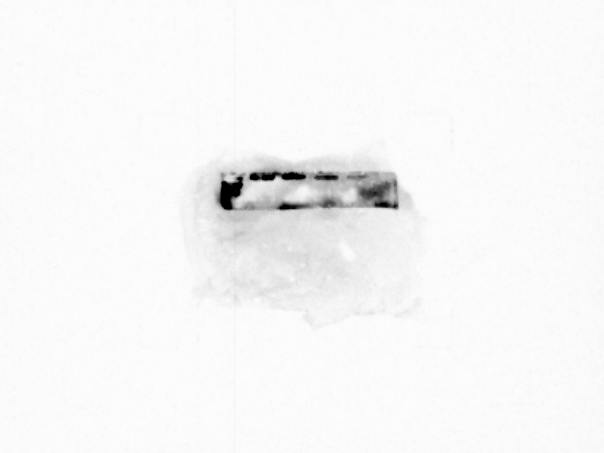 STAT3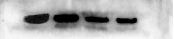 p-STAT3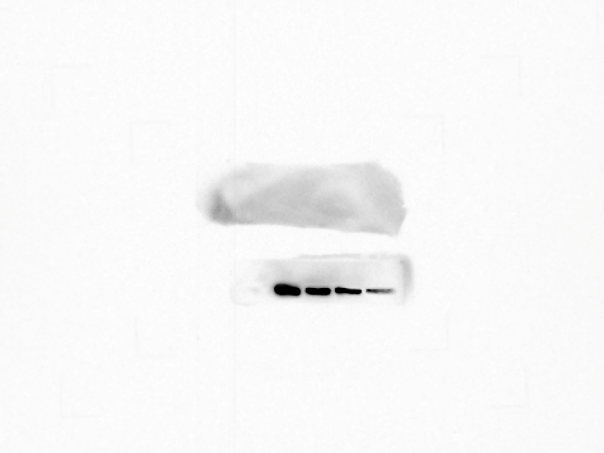 AKT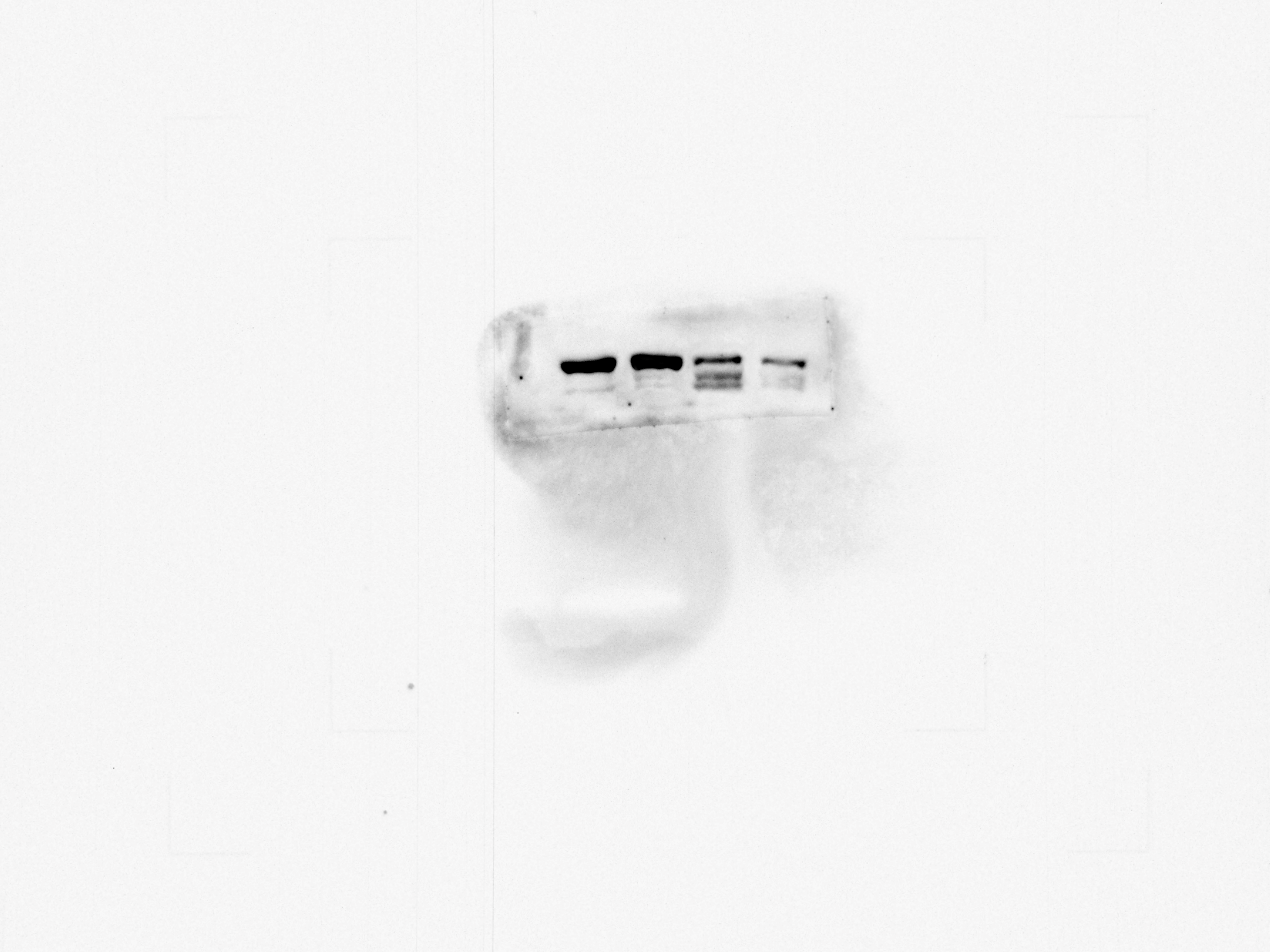 p-mTOR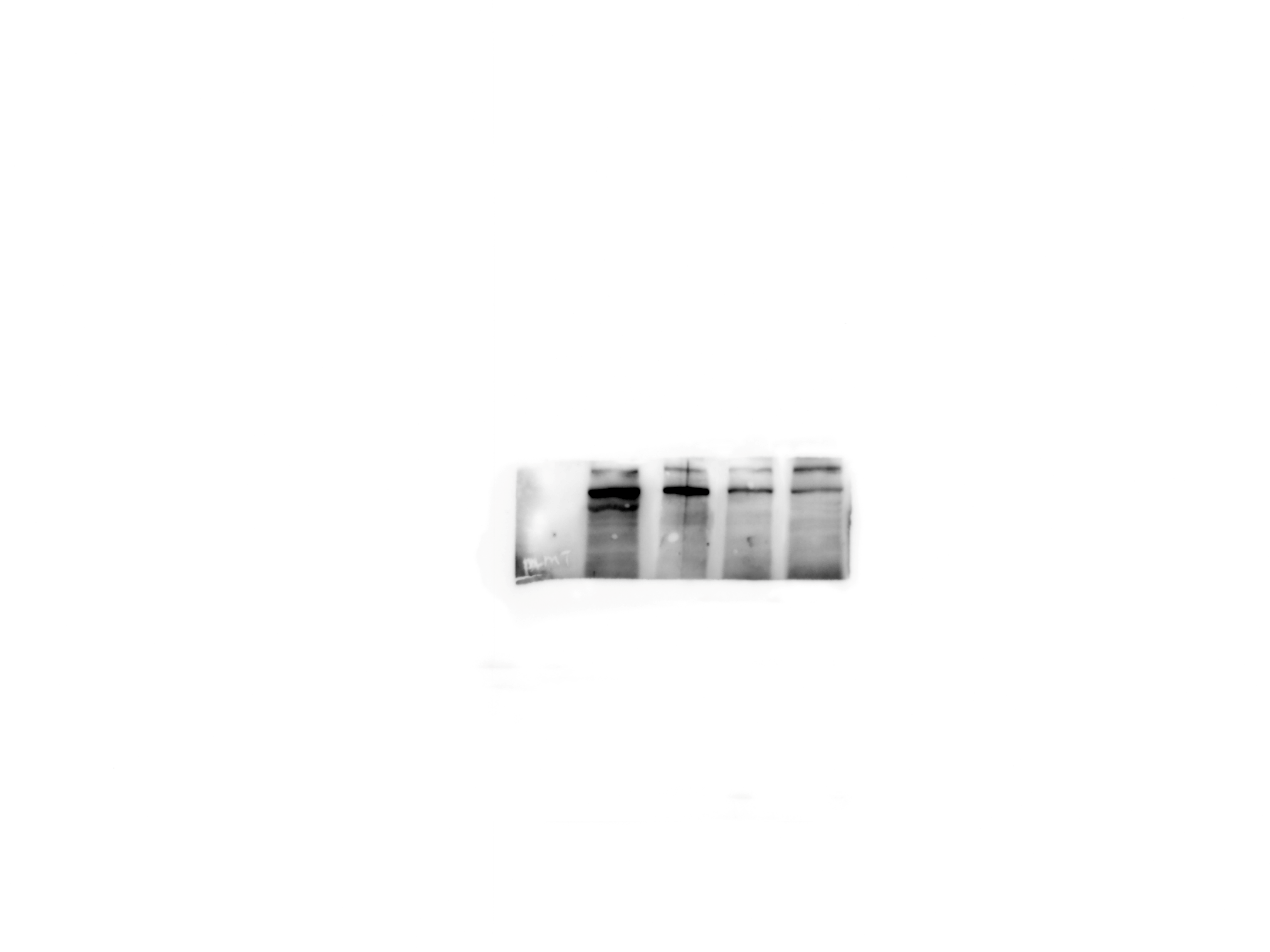 Cleaved-Caspase-3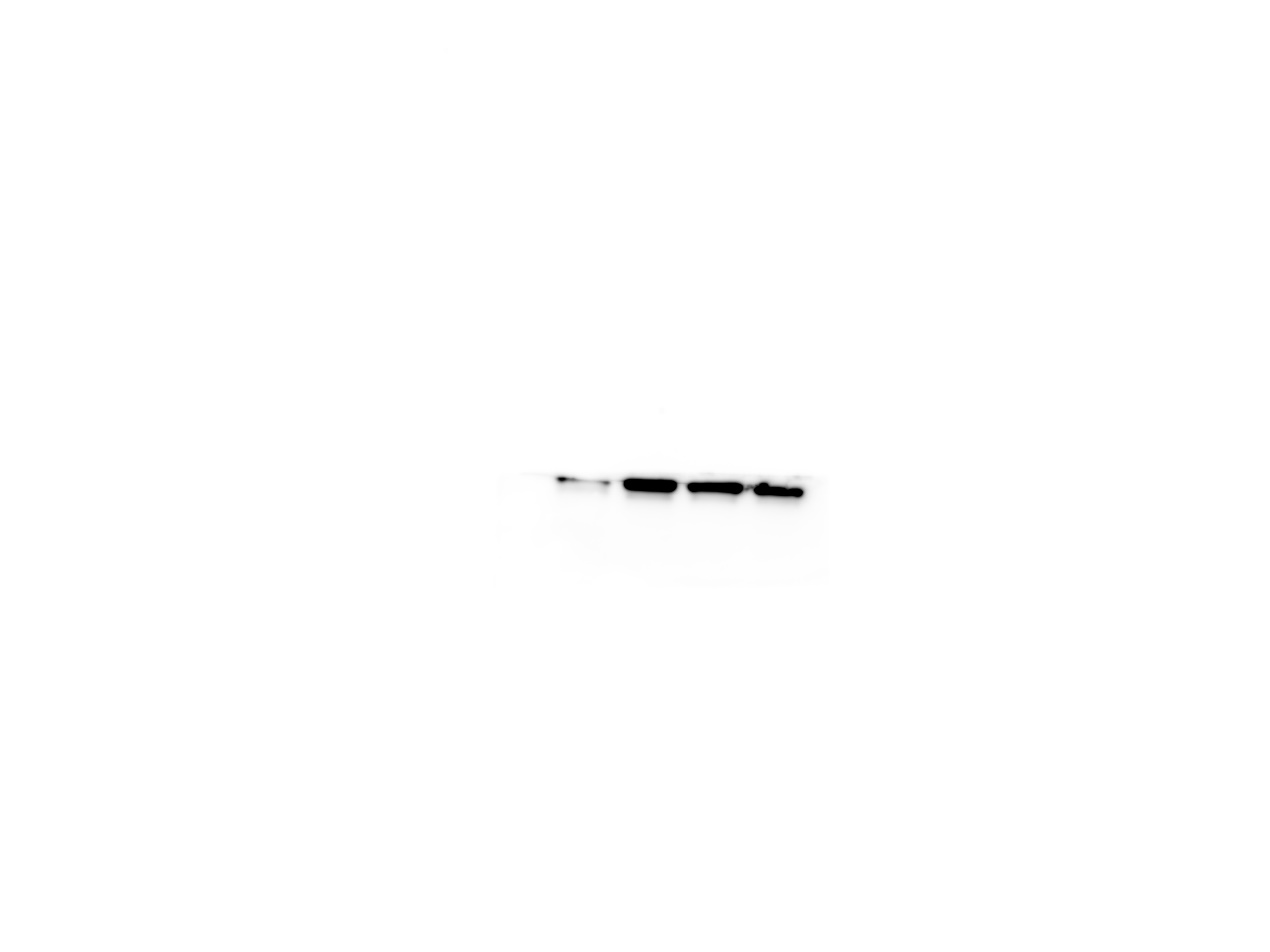 Bcl-2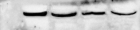 Bax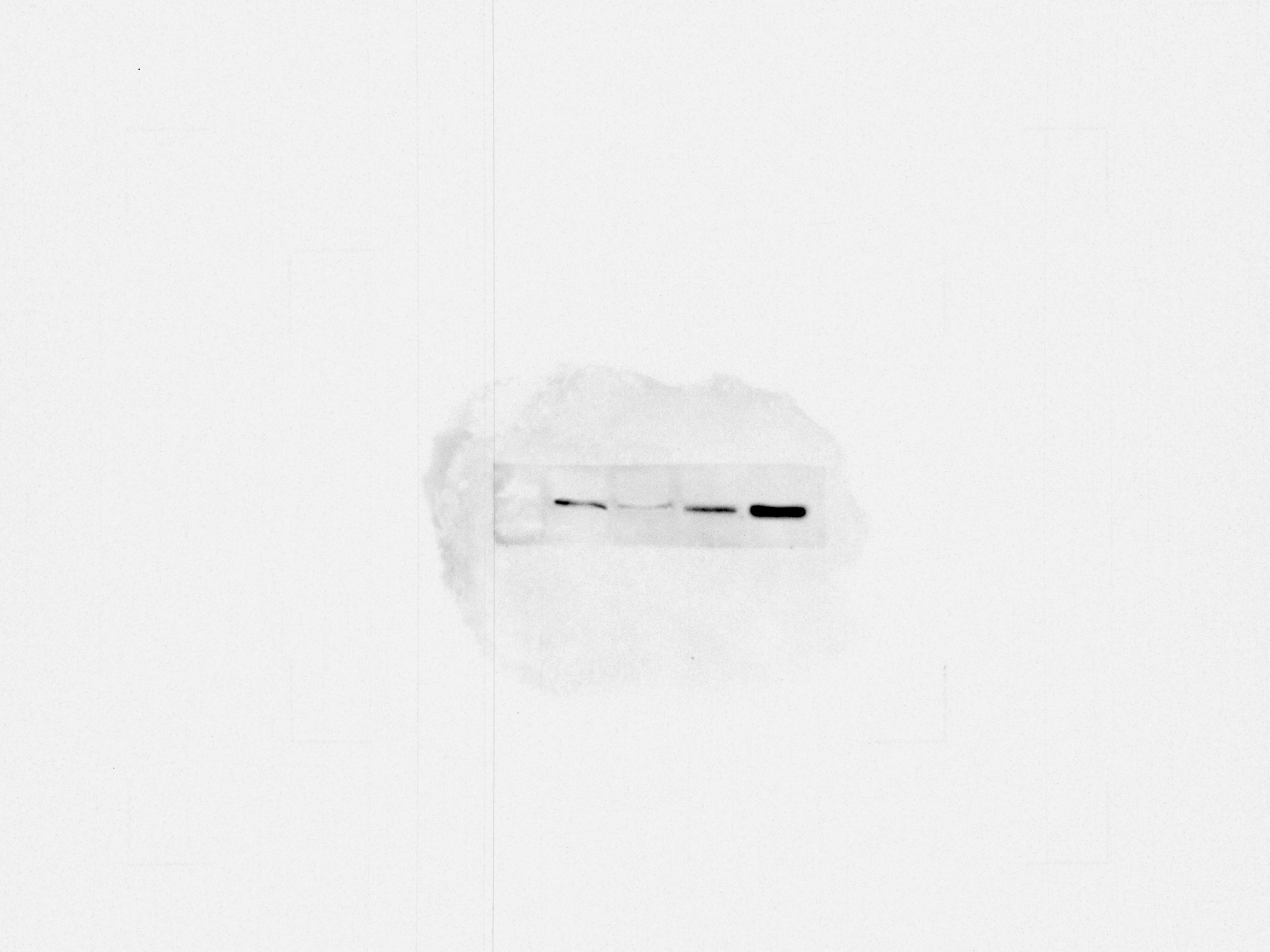 β-Tubulin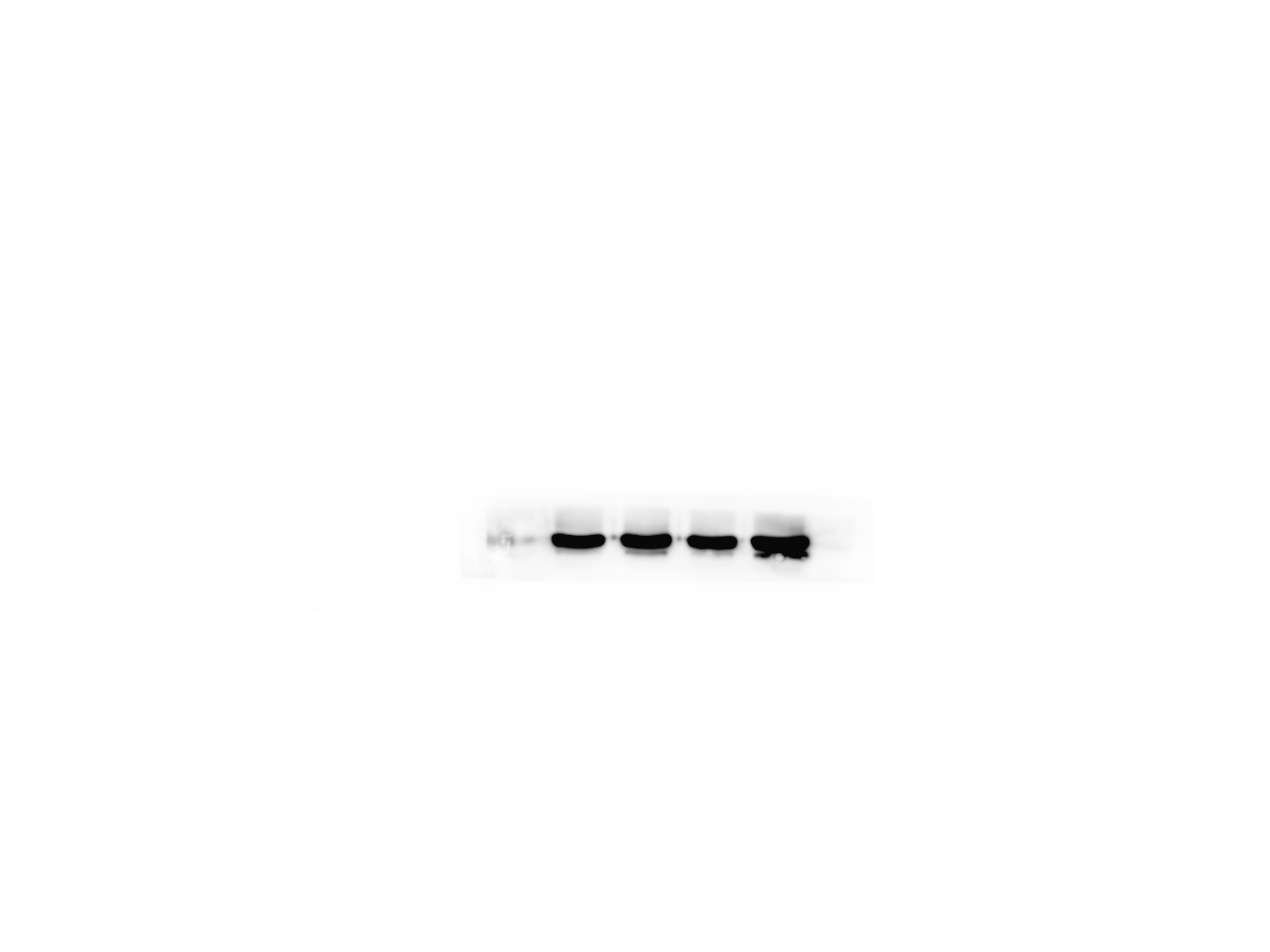 